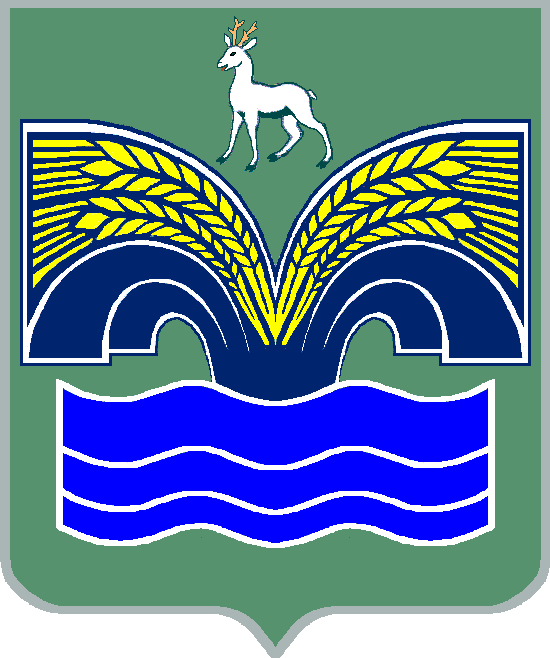 АДМИНИСТРАЦИЯСЕЛЬСКОГО ПОСЕЛЕНИЯ СВЕТЛОЕ ПОЛЕМУНИЦИПАЛЬНОГО РАЙОНА КРАСНОЯРСКИЙСАМАРСКОЙ ОБЛАСТИПОСТАНОВЛЕНИЕот 7 декабря  2022 года № 109О внесении изменений в реестр мест (площадок) накопления твердых коммунальных отходов, расположенных на территории сельского поселения Светлое Поле муниципального района Красноярский Самарской областиНа основании заявления АО «Управление по повышению нефтеотдачи пластов и капитальному ремонту скважин», заключения  Федеральной службы  по надзору в сфере защиты прав потребителей и благополучия человека Управления Роспотребнадзора по Самарской области от 02.12.2022 года №63-04/530 руководствуясь Федеральным законом №131-ФЗ от 06.10.2003 г. «Об общих принципах организации местного самоуправления в Российской Федерации», Федеральным законом №89-ФЗ от 24.06.1998г. «Об отходах производства и потребления», во исполнение полномочий по участию в организации деятельности по сбору (в том числе раздельному сбору) и транспортированию  твердых коммунальных отходов, нормами и требованиями СанПиН 42-128-46-88, Администрация сельского поселения Светлое Поле муниципального района Красноярский Самарской области, ПОСТАНОВЛЯЕТ:Внести изменение в Постановление Администрации сельского поселения Светлое Поле муниципального района Красноярский Самарской области от 15.05.2019 г. № 65 «Об утверждении реестра мест (площадок) накопления твердых коммунальных отходов, расположенных на территории сельского поселения Светлое Поле муниципального района Красноярский Самарской области» (с изменениями от 06.11.2019 №152, от 18.11.2019 № 168,от 29.01.2020 № 42, от 13.08.2020 № 387,от 13.08.2020 № 388, от 07.09.2020 №498, от 20.01.2021 №8, от 31.03.2021 № 27, от 04.05.2021 № 50, от 04.05.2021 №51, от 14.09.2021 №98, от 14.09.2021 № 99, от 16.11.2021 № 124, от 25.11.2021 № 126, от 25.11.2021 № 127, от 25.11.2021 № 128, от 8.12.2021 № 130, от 27.12.2021 № 150, от 14.04.2022 №34, от 14.04.2022 № 35,14.04.2022 №36, от 26.04.2022 № 45, от 27.04.2022г. № 46,от 12.10.2022 № 83, от 21.11.2022 № 103)- дополнить Реестр пунктом 46,47 следующего содержания (Приложение № 1, 2):       3. Опубликовать настоящее постановление в газете «Красноярский вестник» и разместить на официальном сайте Администрации муниципального района Красноярский Самарской области в разделе Поселения /Сельское поселение Светлое Поле/.     4. Настоящее постановление вступает в силу со дня его официального опубликования.4. Контроль за исполнением настоящего постановления оставляю за собой.Глава сельского поселения Светлое Поле  муниципального районаКрасноярский Самарской области                                          И.А.Старков  Приложение № 1 к постановлению Администрации  сельского поселения Светлое Полемуниципального района Красноярский Самарской области от 07.12.2022г. № 109                                                      Реестр мест (площадок) накопления твердых коммунальных отходов, расположенных на территории сельского поселения Светлое Поле муниципального района Красноярский Самарской областиПриложение № 2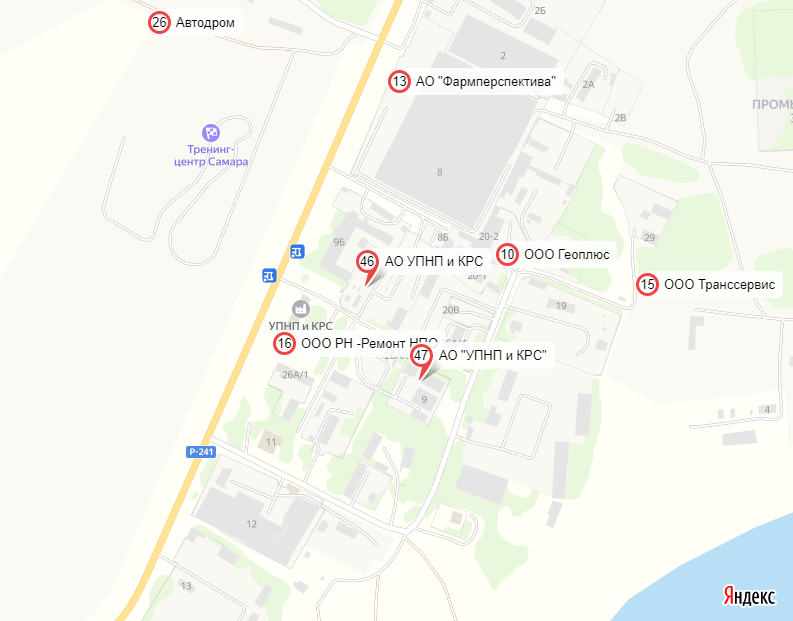 46. Географические координаты площадки накопления ТКО –53.493041, 50.25962847. Географические координаты площадки накопления ТКО –53.491719, 50.260702№ п/пДанные о нахождении мест(площадок) накопления ТКОДанные о технических характеристиках мест (площадок) накопленияДанные о технических характеристиках мест (площадок) накопленияДанные о технических характеристиках мест (площадок) накопленияДанные о технических характеристиках мест (площадок) накопленияДанные о технических характеристиках мест (площадок) накопленияДанные о собственниках мест (площадок) накопления твердых коммунальных отходовДанные о собственниках мест (площадок) накопления твердых коммунальных отходовДанные об источниках образования твердых коммунальных отходов, которые складируются в местах№ п/пАдресМатериал покрытия Площадь контейнерной площадки, кв.м.КартаКоличество контейнеровОбъем одногоконтейнера накопителя, м.куб.для ЮЛ: полное наименование и ОГРН, адресдля ИП: Ф.И.О., ОГРН записи в ЕГРИП, адрес регистрации по м/ж; для ФЛ: Ф.И.О., серия, номер и дата выдачи паспорта или иного документа, удостоверяющего личность, адрес регистрации по м/ж, контактные данные)1234567891046446368, Самарская область, Красноярский район, Промышленная зона, 9А53.493041, 50.259628Бетонное покрытия5  кв.мПриложение 220,75  АО «УПНП и КРС» ОГРН 10263038001809, 446368, Самарская область, Красноярский район, Промышленная зона, 9А-АО «Управление  по повышению нефтеотдачи пластов капитальному ремонту скважин»47446368, Самарская область, Красноярский район, Промышленная зона, 9А53.491719, 50.260702Бетонное покрытия6 кв..Приложение 230,75 АО «УПНП и КРС» ОГРН 10263038001809, 446368, Самарская область, Красноярский район, Промышленная зона, 9ААО «Управление  по повышению нефтеотдачи пластов капитальному ремонту скважин»